Forslag til dagsorden for Boeslunde MR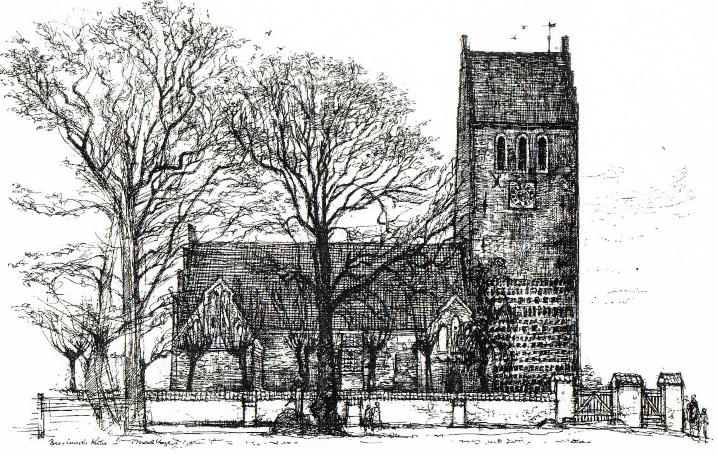 Menighedsrådsmødet den:	02.01.2024	klokken 18.00Til stede: 	Villy Jørgensen, Charlotte Cruse, Linda Andersen, Lonnie Andersen, Anette Mortensen, Birgitte Saltorp, Asger HansenAfbud:	-Underskrevet, dato: ______________________________________	_____________________________________	__________________________________              Formand Villy Jørgensen		           Kasserer Charlotte Cruse		       Kontaktperson Linda Andersen______________________________________	_____________________________________	__________________________________       Kirkeværge Anette Mortensen                                  Næstformand Lonni Burkal Andersen                       Sognepræst Birgitte SaltorpPkt.nr.DagsordenReferatAnsvarInden dato1.Godkendelse af dagsordenTilføjelse: Flagning søndag den 14. januarVHJ2.Bemærkninger til referat sidste møde-VHJ3.Meddelelser fra formandenMR-valg 2024Rensning af tæppe foran alterDiv. infoMR-valg: orientering 5.marts i Sorø: VJ, CC, LA, BSA.Tæppet foran alteret forsøges renset med CCs maskine.Julehilsener blev nævnt.VHJ4.Meddelelser fra kassererenDer skal indkaldes til regnskabsmøde.Der mangler dokumentation for provstiets krav på kr.136.000,- og vi stiller os uforstående overfor processen, så VJ beder om denne.CBC5.Meddelelser fra kontaktpersonenFlagning søndag den 14. januarDet blev aftalt, at der flages kl.8.00 til 16.00 i anledning af tronskiftet. Der skal bruges ekstra timer.LA6.Meddelelser fra kirkeværgenSelvrisiko for indbrud godkendt af PU.Flisegang ved sognehus oprettet.Tagrender på sognehuset renses.Der mangler to rygningstegl på sognehuset.AM7.Meddelelser fra præsten     - Køreplan vedr. organist stilling     -   Div. infoSamtaler i uge 3. Kontaktpersonen stiller spørgsmålene.BSA8.AktivitetsudvalgetJulekoncertNæste mødeDer var sygdom og håndboldlandskamp, da vi havde koncert, men de cirka fyrre var glade. Den ny organist involveres i, hvem der synger i december.Næste møde 6. februar 17.00.LA9.PersonalerepræsentantenWiren til klokken er knækket under kimningen Juleaften.AH10.EventueltVisionsmøde for rådet 7. maj efter MR-mødet.Menighedsmøde tirsdag den 14.maj kl.19.00.